家長會參與學校活動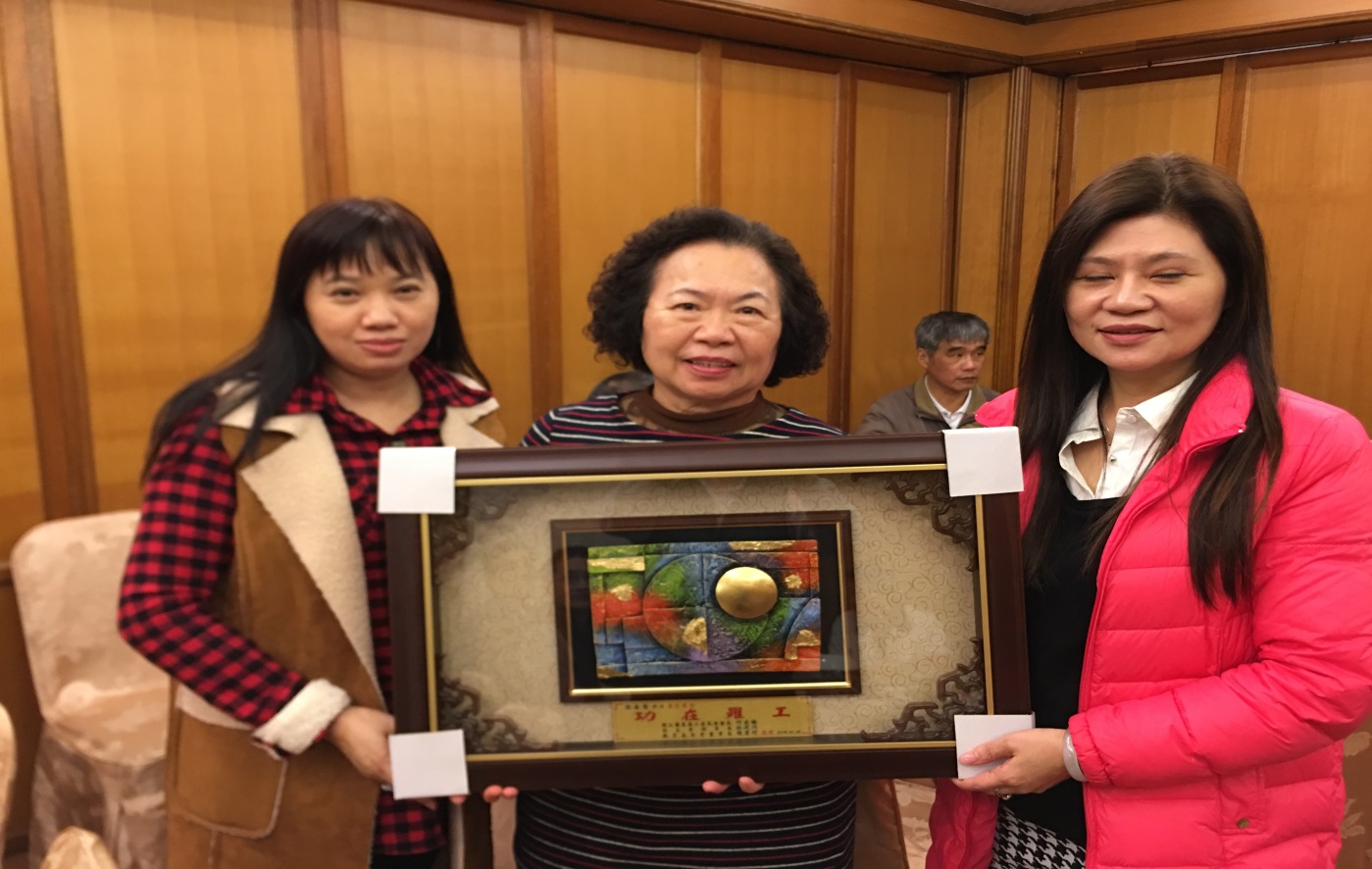                   致贈退休人員紀念品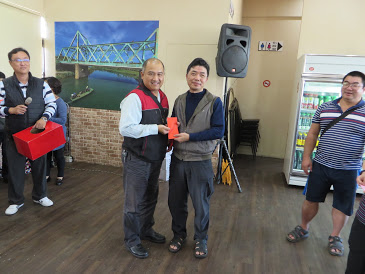 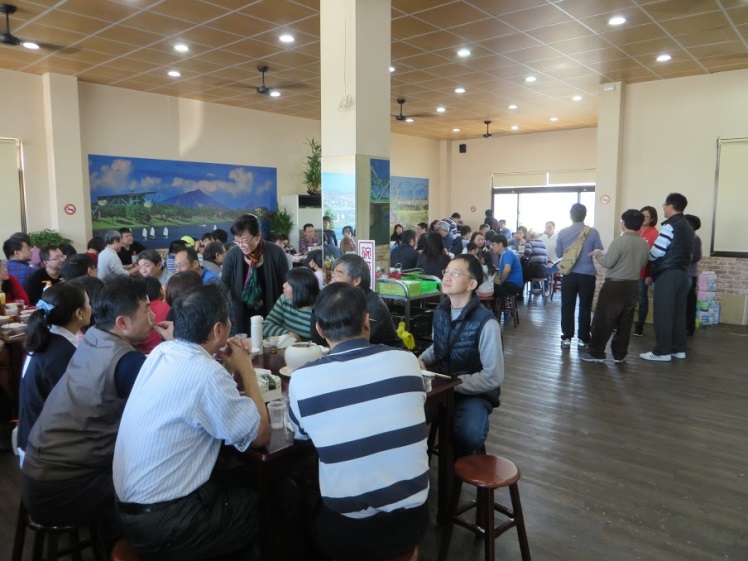                     參與歲末聯歡活動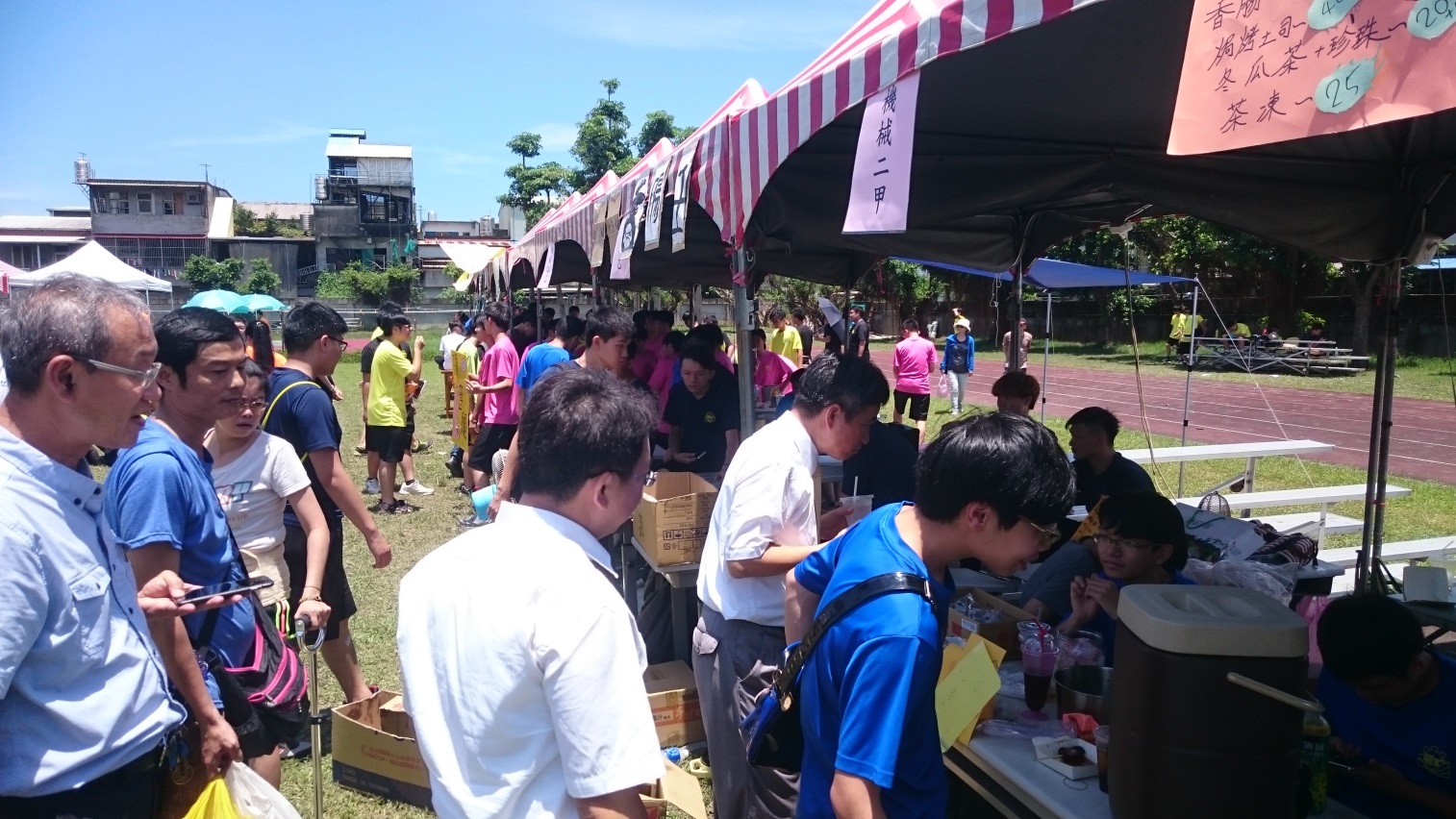                         學校園遊會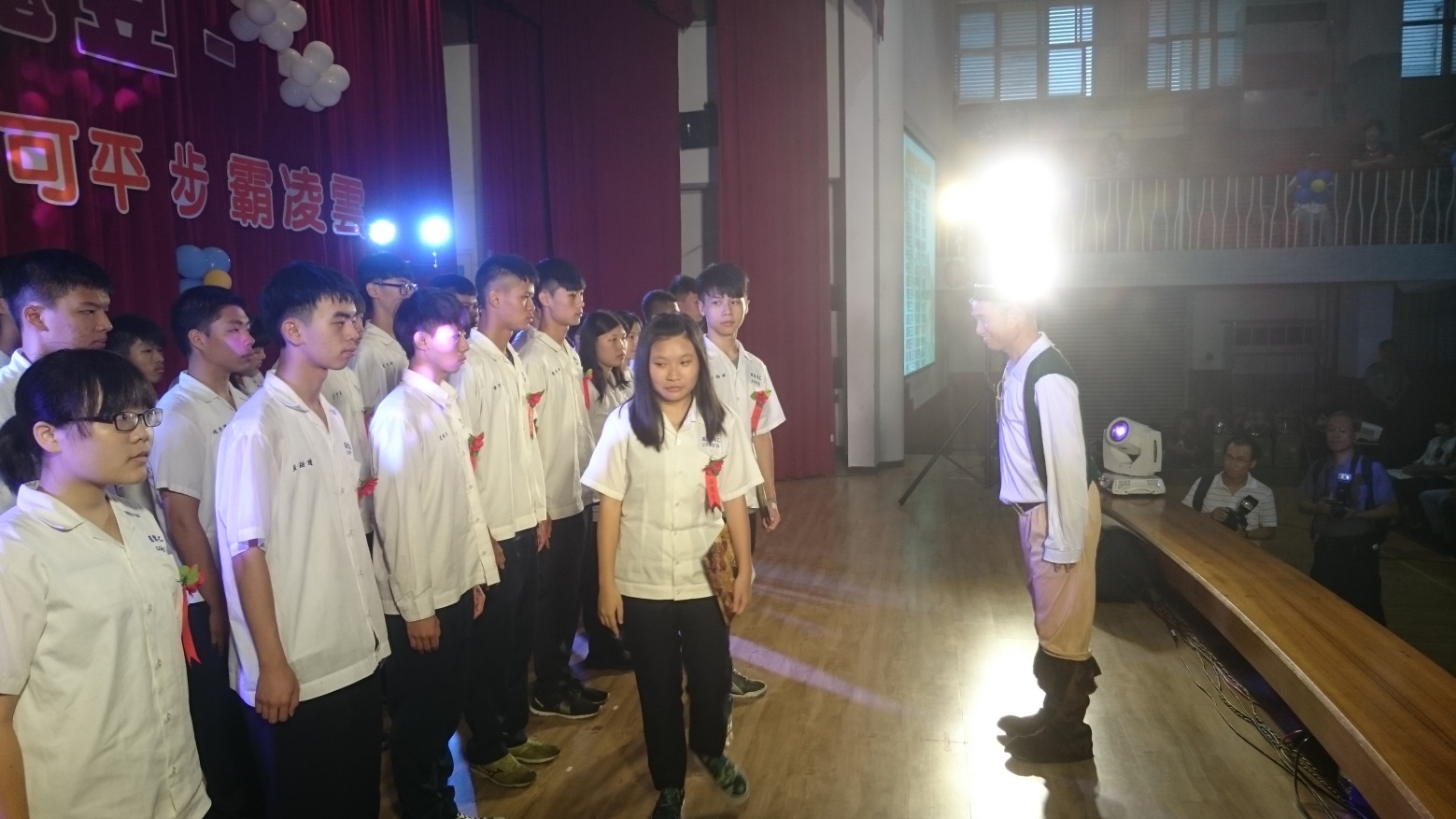                          畢業典禮